UJI EFEKTIVITAS ANTIPIRETIK EKSTRAKETANOL DAUNJUNG RAHAB (BaeckeafrutescensL) PADA TIKUS PUTIHJANTAN (Rattus norvegicus)SKRIPSI  OLEH :AIDA MELLYNA SIREGAR     NPM:172114080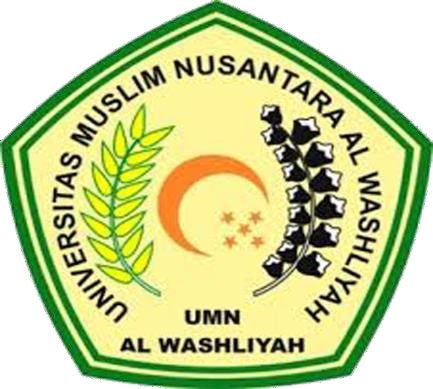  PROGRAM STUDI SARJANA FARMASI FAKULTAS FARMASIUNIVERSITAS MUSLIM NUSANTARA AL-WASHLIYAHMEDAN 2021UJI EFEKTIVITAS ANTIPIRETIK EKSTRAKETANOL DAUNJUNG RAHAB (BaeckeafrutescensL) PADA TIKUS PUTIHJANTAN (Rattus norvegicus)                                             SKRIPSIDiajukanUntukMelengkapidanMemenuhiSyarat-SyaratGunaMemperolehGelarSarjanaFarmasipadaJurusanFarmasiFakultasFarmasi
Universitas Muslim Nusantara Al Washliyah                                                OLEH:AIDA MELLYNA SIREGARNPM. 172114080PROGRAM STUDI SARJANA FARMASI FAKULTAS FARMASIUNIVERSITAS MUSLIM NUSANTARA AL-WASHLIYAHMEDAN 2021UNIVERSITAS MUSLIM NUSANTARA AL-WASHLIYAHTANDA PERSETUJUAN SKRIPSINama	: AIDA MELLYNA SIREGARNIM	:	172114080Program Studi	:	S-1 FarmasiJuduL	:	UJI EKTIVITAS ANTIPIRETIK EKSTRAK ETANOL DAUN JUNG RAHAB (Baeckea frutescens L.) PADA TIKUS PUTIH JANTAN(Rattus norvegicus)Pembimbing (apt.Dra.D.Elysa Putri Mambang,M.Si.)	Penguji I					Penguji II(Dr.apt.M.Pandapotan Nasution,MPS)	(apt.Haris Munandar Nasution,S.Farm.,M.Si)DIUJI PADA TANGGAL 	:JUDISIUM			:Panitia UjianKetua						Sekretaris(Dr. KRT. Hardi Mulyono K, Surbakti)    (apt. Minda Sari Lubis, S.Farm.,M.Si)SURAT PERNYATAANYang bertandatangan dibawah ini :Nama	:	Aida Mellyna SiregarNpm	:	172114080Fakultas	:	FarmasiProgram Studi	:	FarmasiJudulSkripsi	:	UJI EKTIVITAS ANTIPIRETIK EKSTRAK ETANOL DAUN JUNG RAHAB (Baeckea frutescens L.) PADA TIKUS PUTIH JANTAN(Rattus norvegicus)	Menyatakan bahwa skripsi yang saya buat ini untuk memenuhi persyaratan kelulusan di Fakultas Farmasi Program Studi Farmasi Universitas Muslim Nusantara Al-washliyah adalah hasil karya sendiri, bukan duplikasi dan di suatu perguruan tinggi yang lain, kecuali dalam bentuk kutipan yang telah disebutkan sumbernya dalam daftar pustaka.Selanjutnya apabila di kemudian hari ada pengaduan dari pihak lain, bukan menjadi tanggung jawab Dosen Pembimbing dan atau pihak Fakultas Farmasi Program Studi Farmasi tetapi menjadi tanggung jawab saya sendiri.	Demikian surat pernyataan ini saya buat dengan sebenarnya dan tanpa paksaan dari siapapun.Medan, Oktober 2021Yang Menyatakan,Aida Mellyna Siregar